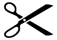 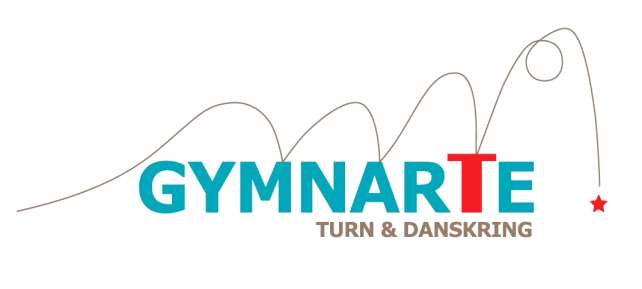 De taarten kunnen worden afgehaald op 10 juni 	         De taarten kunnen worden afgehaald op 10junitussen 10u en 13u in ‘den Bell’ (Hertsdeinstraat)                  tussen 10u en 13u in ‘den Bell’ (Hertsdeinsstraat)De taarten kunnen worden afgehaald op 10 juni	         De taarten kunnen worden afgehaald op 10 juni  tussen 10u en 13u in ‘den Bell’ (Hertsdeinsstraat)               tussen 10u en 13u in ‘den Bell’ (Hertsdeinsstraat) NAAM VERKOPER: NAAM VERKOPERNAAM KOPER: NAAM KOPER:AANTALTOTAALAANTALTOTAALRIJSTTAART……... X €6=RIJSTTAART……... X €6=APPELTAART……... X €6=APPELTAART……... X €6=KRIEKENTAART……... X €6=KRIEKENTAART……... X €6=ABRIKOZENTAART……... X €6=ABRIKOZENTAART……... X €6=NOUGATINETAART……… X €7=NOUGATINETAART……… X €7=TOTAAL=TOTAAL=NAAM VERKOPER: NAAM VERKOPERNAAM KOPER: NAAM KOPER:AANTALTOTAALAANTALTOTAALRIJSTTAART……... X €6=RIJSTTAART……... X €6=APPELTAART……... X €6=APPELTAART……... X €6=KRIEKENTAART……... X €6=KRIEKENTAART……... X €6=ABRIKOZENTAART……... X €6=ABRIKOZENTAART……... X €6=NOUGATINETAART……… X €7=NOUGATINETAART……… X €7=TOTAAL=TOTAAL=